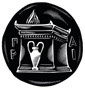 ΧΑΡΟΚΟΠΕΙΟ ΠΑΝΕΠΙΣΤΗΜΙΟ   ΠΑΡΑΡΤΗΜΑ 2Υπόδειγμα Αίτησης υποψηφιότητας-ΔήλωσηΠρος: Τμήμα ….. Χαροκοπείου ΠανεπιστημίουΕπώνυμο: …………………………………Όνομα: ……………………………………Πατρώνυμο: ………………………………Μητρώνυμο: ……………………………..Α.Δ.Τ.: …………………….Α.Φ.Μ.: …………………Δ/νση κατοικίας (Νομός, Πόλη, Οδός - Αριθμός - ΤΚ): ……………………..Τηλέφωνο: …………………………………E-mail: ………………………..Σας υποβάλω αίτηση - πρόταση υποψηφιότητας στο πλαίσιο της Πράξης με τίτλο «Απόκτηση Ακαδημαϊκής Διδακτικής Εμπειρίας σε Νέους Επιστήμονες Κατόχους Διδακτορικού στο Χαροκόπειο Πανεπιστήμιο» με κωδικό MIS 6005098 και κωδικό ΕΛΚΕ 61146 με τα ακόλουθα στοιχεία:Συνημμένα υποβάλλω τα απαραίτητα δικαιολογητικά σύμφωνα με το περιεχόμενο τους όρους και τις προϋποθέσεις της παρούσας πρόσκλησης εκδήλωσης ενδιαφέροντος.Ενημέρωση επεξεργασίας προσωπικών δεδομένων Σας ενημερώνουμε ότι το Χαροκόπειο Πανεπιστήμιο συλλέγει και επεξεργάζεται τα απλά ή/και ειδικών κατηγοριών προσωπικά δεδομένα που υποβάλλετε με την παρούσα αίτηση (δεδομένα ταυτοποίησης, δεδομένα επικοινωνίας, βιογραφικά δεδομένα), βάσει της παρ. 1 του άρθ. 6 και των παρ. 2 και 10 του άρθρου 9 του Γενικού Κανονισμού Προστασίας Δεδομένων Προσωπικού Χαρακτήρα 2016/679 και των σχετικών διατάξεων του Ν. 4624/2019, με σκοπό:την εξέταση της αίτησης από τις αρμόδιες επιτροπές αξιολόγησης, εξέτασης ενστάσεων και λήψης αποφάσεων,την επικοινωνία των αρμόδιων στελεχών του ιδρύματος για θέματα που σχετίζονται με την ανωτέρω σχετική πρόσκληση εκδήλωσης ενδιαφέροντος και την αίτηση,την υποβολή στοιχείων στις αρμόδιες διαχειριστικές αρχές ή/και τους φορείς χρηματοδότησης ή/και τους φορείς ελέγχου, σύμφωνα με το υφιστάμενο θεσμικό πλαίσιο,τον έλεγχο ενδεχόμενης ευθύνης ή αξιόποινων πράξεων κατά την υποβολή της αίτησης, και την ανάρτηση σχετικών αποφάσεων στην ιστοσελίδα του Τμήματος, του Χαροκοπείου Πανεπιστημίου , του ΕΛΚΕ και στο πρόγραμμα ΔΙΑΥΓΕΙΑ.Τα προσωπικά σας δεδομένα ενδέχεται να καταστούν διαθέσιμα σε εξουσιοδοτημένο προσωπικό του Χαροκοπείου Πανεπιστημίου στο πλαίσιο της εκτέλεσης των καθηκόντων που τους ανέθεσε το Πανεπιστήμιο ως υπεύθυνους επεξεργασίας.Τα προσωπικά σας δεδομένα διατηρούνται μέχρι τη διαχειριστική λήξη του έργου, στο πλαίσιο των κανόνων ελέγχου που επιβάλλει το κανονιστικό πλαίσιο και ο εκάστοτε χρηματοδότης. Το Τμήμα και ο Ε.Λ.Κ.Ε του Χαροκοπείου Πανεπιστημίου είναι υποχρεωμένοι ή δικαιούνται να κοινοποιούν τα προσωπικά σας δεδομένα σε διάφορους τρίτους αποδέκτες όπως Δημόσιους φορείς και Ανεξάρτητες αρχές.Μπορείτε να ασκήσετε τα δικαιώματα πρόσβασης, διόρθωσης, επικαιροποίησης, περιορισμού επεξεργασίας, αντίταξης και φορητότητας, σύμφωνα με τους όρους του Κανονισμού.Έχετε δικαίωμα επικοινωνίας με την Αρχή Προστασίας Δεδομένων Προσωπικού Χαρακτήρα στη διεύθυνση www.dpa.gr, και με τον Υπεύθυνο Προσωπικών Δεδομένων του Χαροκοπείου Πανεπιστημίου στη διεύθυνση dpo@hua.gr.Δηλώνω υπεύθυνα ότι ενημερώθηκα για τη συλλογή και επεξεργασία των προσωπικών μου δεδομένων βάσει των ανωτέρω. Ο/Η Αιτών/ούσαΑρ. Πρωτ. Πρόσκλησης Εκδήλωσης ΕνδιαφέροντοςΤμήμαΑ/Α ΘέσηςΓνωστικό ΑντικείμενοΤίτλος/οι μαθήματος/ων